ENGLESKI JEZIK - TREĆI RAZRED – 20. SAT (27. 5. 2020.)Za oni učenici koji nisu bili u školi, evo što smo radili kako bi mogli pratit nastavu.UDŽBENIK str. 70-71, 2.CD7:  1. Slušaj ''What do cats look like?'' i ponovo riječi.	             str. 72:  2. Napiši koj broj mačka se opisuje.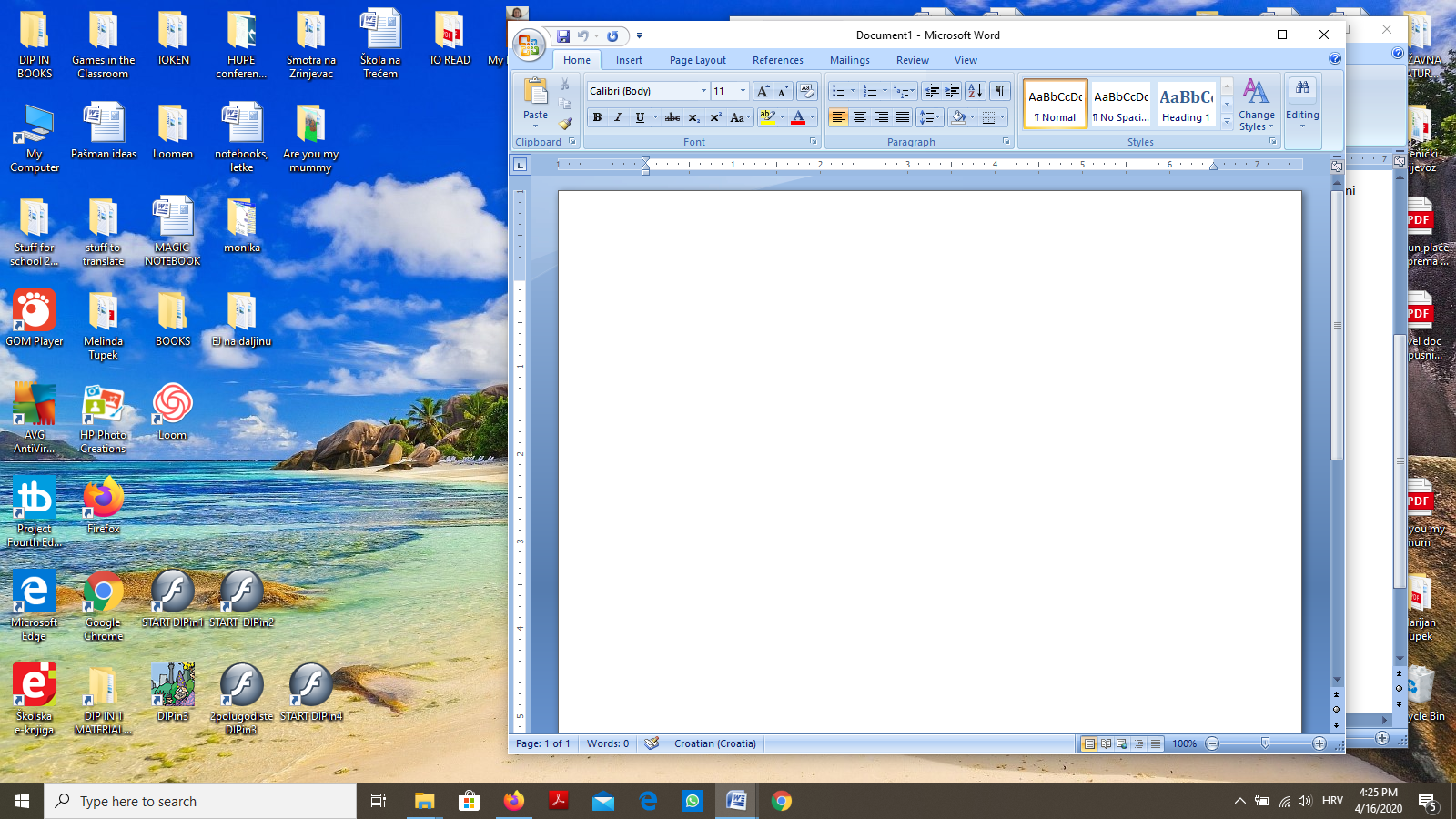 IGRAJ:   Odite na interaktivne igrice DIP IN 3 i dva puta kliknite na plavi 		        2polugodiste gumb.  	       Odite na LESSON 21 i igraj  igru  ''CATS''. 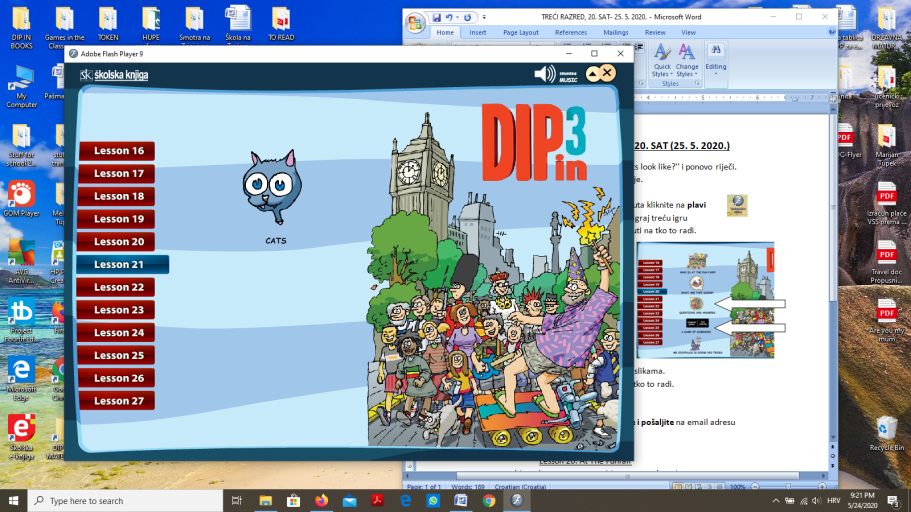 	       Moraš složiti slova tako da točno napišeš riječi.RADNA str. 68: 1. Zaokruži kakva je životinja.   2. Napiši riječi iz 1. zadatka koji opisuje životinje. 3. Koristi ponuđenih riječi i napiši suprotnoosti.SLIKAJTE I POŠALJITE  na WhatsApp ili email adresu melinda.tupek@skole.hr .IGRAJ:    https://wordwall.net/resource/2062867/engleski-jezik/what-do-cats-look-like 	         https://wordwall.net/resource/2143421/engleski-jezik/what-do-cats-look-like   https://wordwall.net/resource/2143552/engleski-jezik/what-do-they-look-like-match-opposites          https://wordwall.net/resource/1622959/engleski-jezik/what-do-they-look-like 